students@wildlifesociety.org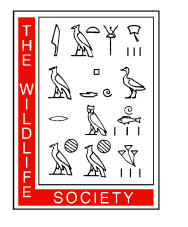 STUDENT TRAVEL AWARD		Student Development Working Groupof The Wildlife SocietyThe Student Development Working Group (SDWG) is offering 2 (two) travel award to help one undergraduate and one graduate student attend the 2016 TWS Annual Conference in Raleigh, NC (15-19 October, 2016).  This travel grant will cover the cost of student registration.  Applications are due 20 AUGUST, 2016.  The successful candidate will be chosen by the SDWG Awards Committee using the following evaluation criteria:EligibilityAll applicants must meet the following criteria:Be a student enrolled at an accredited College/University (current or graduated in past year)Be a member of SDWG (application directions below, all student TWS members are automatically SDWG members)Not be a previous recipient of a SDWG travel awardDocumentsAll applicants must submit electronic copies of the following:Completed application form (see below).  This must be signed by the student and advisor (scanned).  Students must also include projected expenses (travel, registration, lodging, meals, etc) and other available funding.A 350 word essay describing your contributions to TWS (including your local Chapter), and wildlife, conservation and management as a whole.  This should include an explanation of why you should receive this award.If the student is presenting, please include the abstract of your poster or oral presentation and proof of acceptance (acceptance letter from TWS)NoteThe award recipient(s) must submit their registration receipt to the SDWG. Applicants will be notified of the award results by 25 September, 2016.  The award recipient is expected to attend the SDWG annual meeting in Raleigh, NC (Sunday 12 pm-1:30 pm).Please submit all application materials (or questions) to:Amanda VealsTreasurer – Student Development Working Groupamveals@email.arizona.eduPlease include SDWG Travel Award in the email subject line.SDWG Student Travel Award Application Form(Please print or type)Applicant Information__________________________________________________________________Name__________________________________________________________________Mailing Address__________________________________________________________________City						Prov/State	 Postal/ZIP code_______________________________________(______)____________________Email		 				Daytime PhoneHave you received a SDWG Student Travel Award in the previous year (X)? Yes _______ No _______ School Information__________________________________________________________________________________College/University __________________________________________________________________________________Degree Sought					__________________________________________________________________________________Expected or Actual Graduation Date 				Name of Advisor 		Poster or Oral Presentation Information (If applicable)Are you presenting a poster or oral presentation (X)? No _______ Poster _______ Oral _______ If so, are you the senior author (X)? Yes _______ No _______ Will you be making the presentation (X)? Yes _______ No _______Presentation has been (X): Approved _______ Submitted (Waiting for response) _________________________________________________________________________________________Presentation/Poster Title__________________________________________________________________________________Session/SymposiumSummary of Conference ExpensesProjected Expenses (and details)Registration______________________________________	$ ____________________Accommodation___________________________________	$ ____________________Travel___________________________________________	$ ____________________Other (specify) ____________________________________	$ ____________________Total projected expenses					$ ____________________Total funds available from other sources				$ ____________________details: __________________________________________         Outstanding financial needs					$ ____________________Funding required post SDWG award ($250)			$ ____________________If outstanding financial needs exceed total funding requesting from SDWG, please attach details explaining how the difference will be made up.VerificationThe undersigned assures that the information supplied above and on attached documents is true, that the applicant meets the eligibility requirements as stated herein, and that the financial need as stated is accurate.____________________________________________________________Student Signature 							Date _______________________________________Advisor Name (Print)____________________________________________________________Advisor Signature 							Date